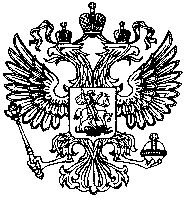 Академия Гражданской Защиты МЧС РоссииПравила нанесения на карты обстановки о чрезвычайных ситуациях(условные обозначения)П. Новогорск2002 годСодержаниеI.  ПРАВИЛА НАНЕСЕНИЯ УСЛОВНЫХ ЗНАКОВ	1. Общие требования	2. Правила и порядок нанесения обстановки.	II.  УСЛОВНЫЕ ОБОЗНАЧЕНИЯ И ЗНАКИ	1. Формирования гражданской обороны	1.1 Пункты управления ГО	1.2 Пункты управления служб ГО	1.3 Районы расположения и действий войск ГО и местных формирований	1.4 Марш и перевозки. Эвакуация.	1.5 Специальные машины, инженерная техника	2. Источники ЧС, очаги поражения	3. Транспортные средства и коммуникации	3.1 Воздушные	3.2 Железнодорожные	3.3 Автомобильные	3.4 Морские и речные	3.5 Трубопроводы,  линии электропередач	4. Связь	5. Специальное обеспечение	5.1 Разведка	5.2 Комендантская служба	5.3 Радиационная, химическая и биологическая защита	5.4 Инженерное обеспечение	5.5 Противопожарное обеспечение	5.6 Гидрометеорологическое обеспечение	5.7 Техническое обеспечение	6. Тыловое обеспечение	6.1 Материальное обеспечение	6.2 Медицинское обеспечение	6.3 Защита животных и растений	7. Пункты управления военных комиссариатов	III.  ПОРЯДОК ОФОРМЛЕНИЯ ГРАФИЧЕСКИХ ДОКУМЕНТОВ  (КАРТ, СХЕМ, ТАБЛИЦ)	I.  ПРАВИЛА НАНЕСЕНИЯ УСЛОВНЫХ ЗНАКОВ1. Общие требованияКарта обстановки, отображающей ЧС, должна отвечать требованиям наглядности, полноты (достоверности).Наглядность карты обеспечивается ясным и четким отображением обстановки с выделением ее главных элементов, что достигается правильным применением и четким начертанием условных знаков, правильным расположением служебных и пояснительных надписей, четким изображением фактического положения сил и средств ликвидации ЧС и предполагаемого характера их действий.Полнота нанесенной обстановки на карту определяется объемом сведений, необходимых для управления силами и средствами ликвидации ЧС.Точность (достоверность) нанесенной обстановки на карту достигается ее соответствием действительному положению частей и различных формирований сил и средств ликвидации ЧС на местности и реальным последствиям воздействия поражающих факторов источников ЧС.Зоны ЧС следует наносить на карту с четким выделением границ, не затемняя топографическую основу карты.Размеры зон и радиусов воздействия поражающих факторов источников ЧС определяют расчетно- графическим методом с учетом метеорологических условий, времени года и характера местности.Карты зон ЧС разрабатывают двух видов: прогнозные, составляемые на основе сбора информации о потенциально опасных объектах- возможных источниках ЧС;оперативные, отображающие обстановку при угрозе или возникновении ЧС и отражающие динамику развития обстановки в зоне ЧС.Прогнозные и оперативные карты разрабатывают в рабочих органах комиссий по ЧС.Гриф карты определяют в установленном порядке.2. Правила и порядок нанесения обстановки.Обстановку на карте наносят условными обозначениями и знаками, приведенными ниже.Условные обозначения и знаки подразделяют на масштабные и внемасштабные.К масштабным обозначениям относят зоны ЧС (заражения, затопления, пожаров, загрязнения), а также линейные замкнутые и полузамкнутые знаки.К внемасштабным обозначениям относят объекты (АЭС, ХОО, заводы, ГЭС и др.), а также условные знаки состоящие из сочетания линий и фигур, представляющих собой точечные объекты.В случаях применения непредусмотренных настоящим стандартом обозначений и знаков их значение должно быть расшифровано в таблице «Условные знаки и обозначения», прилагаемой к карте.Отображаемая информация на карте должна содержать следующие исходные данные: основные опасные объекты - потенциальные источники ЧС;зоны вероятного заражения или загрязнения вокруг потенциально опасных объектов;гидроузлы, зоны возможного затопления;пожароопасные районы;магистральные трубопроводы (нефте-, газо-, аммиако-, продуктопроводы);численность населения в зонах риска и зонах вероятного действия поражающих факторов от источников техногенных и природных ЧС;возможные эпидемические и эпизоотические очаги;сейсмоопасные области, районы возможных селевых потоков и оползней, снежных лавин и камнепадов, цунами, тайфунов и ураганов, песчаных бурь и смерчей, ливней и шквалов.На карту наносят районы дислокации соединений и частей войск ГО, специализированных формирований областного, регионального и федерального значения, а также пункты управления и другие объекты, определенные руководством.При оформлении карты необходимо соблюдать следующее:данные обстановки наносят тонкими линиями и установленными условными знаками, не затемняя топографическую основу карты (плана) и надписей на ней;органы управления наносят на карту так, чтобы вертикальная линия условного знака (флажка) у основания упиралось в точку его фактического нахождения на местности;фактическое положение и действия группировок сил и средств РСЧС наносят установленными условными знаками сплошной линией, а предполагаемые и планируемые действия обозначают прерывистыми линиями;при нанесении на карту нескольких положений группировок, соответствующих разным моментам времени, условные знаки необходимо дополнять штрихами, пунктирными линиями или подтушевывать различными цветами. Время, к которому относят то или иное положение сил и средств РСЧС, указывают под наименованием части, формирования внутри условного знака или рядом с ним.При отображении динамики развития события необходимо соблюдать последовательность нанесения элементов на карте, которая зависит от характера ЧС, специфики и объема аварийно-спасательных работ.Последовательность отображения динамики развития ситуации:сведения, характеризующие источники ЧС;возможные параметры воздействия поражающих факторов;места дислокации сил и средств, привлекаемых для ликвидации ЧС, маршруты выдвижения частей и подразделений войск ГО, специализированных отрядов внутренних войск МВД, отрядов и групп специалистов спасательных формирований сил и средств РСЧС, предназначенных для проведения аварийно-спасательных, аварийно-восстановительных и других неотложных работ в зонах ЧС и очагах поражения.К карте прилагают пояснительную записку, включающую следующие разделы:физико-географические условия района;экономическая характеристика района;перечень потенциально-опасных объектов с их краткой характеристикой;прогностическая оценка возможной обстановки при возникновении ЧС;состав сил и средств РСЧС;невоенизированные формирования и войска ГО;специализированные отряды внутренних войск МВД;пункты дислокации, численность личного состава, сроки готовности и предназначение сил и средств ликвидации ЧС;экологическая характеристика района.II.  УСЛОВНЫЕ ОБОЗНАЧЕНИЯ И ЗНАКИIII.  ПОРЯДОК ОФОРМЛЕНИЯ ГРАФИЧЕСКИХ ДОКУМЕНТОВ 
(КАРТ, СХЕМ, ТАБЛИЦ) Наглядность карты (схемы, таблицы) во многом определяется правильным и умелым расположением обозначений и других пояснительных надписей. Они во многом украшают карту (схему, таблицу) и способствуют ее удобочитаемости.Сведения, которые невозможно изобразить графически, даются на карте в виде легенды.Расположение на карте (плане) надписей, таблиц и др. указаны на рис.1,2.Прямой шрифт применяется для заголовков, подписей должностных лиц, заполнения таблиц и графиков. Наклонный шрифт применяется для обозначения соединений и частей, для легенд и других пояснительных надписей.При оформлении документов на карте (схеме, таблице) необходимо выполнять следующие требования:Заглавные буквы и цифровые величины перед буквенными подписями делаются на 1/З выше величины строчной буквы. При высоте буквы до б мм ширина ее составляет 3/4 высоты, однако при большей высоте букв эта пропорция изменяется.Ширина букв (кроме Ж,Ш,Щ,Ы,Ю) принимается не более 2/3 их высоты.Толщина букв (цифр) составляет 1/10...1/4 их ширины или 1/6...1/8 их высоты, а расстояние между словами или цифрами и словами должно быть не менее высоты заглавной буквы.В наклонном шрифте угол букв и цифр должен составлять 75о к основанию строки.Для топографических карт масштаба 1:100000 размеры букв для разных видов шрифта приведены в таблице №1.Промежуток между буквами (цифрами) в слове равен толщине буквы (цифры).Расстояние по вертикали между строками принимается 0,5...0,75 высоты буквы.Образцы написания букв, цифр указаны на рис.3.Все надписи располагать параллельно нижнему (верхнему) обрезу карты (схемы); буквы и цифры писать без связок, сообразуя их размер с масштабом карты; надписи могут быть сделаны на свободном месте карты (схемы) со стрелкой к условному знаку.Карты в готовом виде должны иметь прямоугольную форму, окаймлены по периметру багетом. При этом координатная сетка должна быть сохранена.Отработанные карты в сложенном виде должны иметь размеры, равные стандартному листу А-4.В правом верхнем углу на оборотной стороне карты наклеивается титульный лист с необходимыми реквизитами (рис.4).Демонстрационные пояснительные записки, плакаты, схемы, таблицы и т.д. должны иметь размеры по высоте, равные высоте карт, к которым они идут как приложения или совместно с которыми они демонстрируются, ширина их устанавливается произвольно, в зависимости от рациональной необходимости.Графический документ, выполненный на бумаге, кальке в произвольном масштабе должен иметь стрелку для обозначения направления север-юг. Размеры букв и цифр на картах М1:100000 (схемах) Таблица №1Примечание:Через знак дроби приведены разные высоты цифр и букв в одной строке;С укрупнением масштаба карты на одну ступень размер букв и цифр увеличивается с шагом на 2 мм относительно размеров, приведенных в таблице №1РЕШЕНИЕПРЕДСЕДАТЕЛЯ КЧС ПЕНЗЕНСКОГО РАЙОНА НА...Заглавные буквы, цифры, знаки а)прямой шрифтАБВГДЕЖЗИКЛМНОПРСТУФХЦЧШЩЬЫЪЭЮЯ1234567890:№()б)наклонный шрифтАБВГДЕЖЗИКЛМНОПРСТУФХЦЧШЩЬЫЪЭЮЯ1234567890:№()Строчные буквыа)прямой шрифтабвгдежзиклмнопрстуфхцчшщьыъэюяб)наклонный шрифтабвгдежзиклмнопрстуфхцчшщьыъэюяРис. 2 Образцы написания заглавных и строчных букв, цифр и знаковОТДЕЛ ПО ДЕЛАМ ГРАЖДАНСКОЙ ОБОРОНЫ И ЧРЕЗВЫЧАЙНЫМ СИТУАЦИЯМ ПЕНЗЕНСКОГО РАЙОНАДСПЭКЗ ___ПЛАНвозможной обстановки на территории Пензенского районаРис. 3 Титульный лист на оборотной стороне карты 1. Формирования гражданской обороны1. Формирования гражданской обороны1.1 Пункты управления ГО1.1 Пункты управления ГОПункт управления ГО республики в составе РФ (ПУ ГО респ.) Пункт управления ГО области  (ПУ ГО обл.)Пункт управления ГО города  (ПУ ГО г.)Пункт управления ГО района  (ПУ ГО района)Командно - наблюдательный (командный) пункт (штаб) батальона, пограничной заставыКомандно - наблюдательный пункт командира ротыПункты управления объектов народного хозяйства1.2 Пункты управления служб ГО1.2 Пункты управления служб ГОРеспубликанскойОбластнойГородскойРайоннойПоисково - спасательный отряд (отдельный вертолетный отряд - ОВО)ПСС - поисково - спасательная служба: РПСС - республиканская; ОблПСС - областная; КрПСС - краевая.1.3 Районы расположения и действий войск ГО и местных формирований1.3 Районы расположения и действий войск ГО и местных формированийОтдельный механизированный полк (омп)Механизированный (специализированный) полк (мп)Механизированная бригада (мбр)Механизированная (специализированная) бригада БатальонРайон расположения военизированного горноспасательного (газоспасательного) отряда (ВГСО)Район расположения формирования ГО. Внутри контура или рядом указывается сокращенное обозначение и количество формирований ГО. Первый эшелон группировки сил обозначается оттенком красного цвета, второй - оттенком зеленого цвета, резерв - оттенком желтого цветаРайон расположения формирований служб. Цвет контура - по виду службыРайон размещения колесных и гусеничных инженерных и специальных машинРайон высадки отдельной роты специальной защиты ГО посадочным способомИсходный рубеж (рубеж ввода сил ГО, рубеж регулирования)Разграничительная линия между участками работ в очаге пораженияПланируемое направление действий формирований и частей ГОКоманда (группа), ведущая работы на объектеПоложение сил ГО в ходе проведения АСиДНР к определенному времени1.4 Марш и перевозки. Эвакуация. 1.4 Марш и перевозки. Эвакуация. Походные колонны механизированного батальона ГО:1 - на автомобилях; 2 - пешим порядком;Формирования ГО на автомобилях на маршеОтряд обеспечения движения на марше. Состав ООД указывается сокращенными обозначениямиПункт управления (штаб) в движенииПоходная колонна формирований материального обеспечения и тыловых подразделенийПеревозки формирований и частей ГО1 - по железной дороге2 - морским и речным транспортом3 - воздушным транспортом Характеристика маршрутов ввода сил ГО ж/д транспортом (10- № маршрута; 4- количество выделяемых поездов; 12- количество перевозимых тыс. чел.; 150- количество перевозимой техники). Знак наносится на пересечении маршрута с границей зоны возможных разрушений.Характеристика маршрута ввода сил ГО морским (речным) транспортом (12- № маршрута; 10- количество средств выделяемых для перевозки; 2,5- количество тыс. чел.; 40- количество перевозимой техники). Знак наносится на пересечении маршрута с границей зоны возможных разрушений.Характеристика маршрута ввода сил ГО автомобильным транспортом (4- № маршрута; в числителе А- асфальт, Б- бетон, Г- грунтовая дорога; 6- ширина проезжей части; 14- общая ширина дорожного полотна в метрах; 80- длина маршрута в км; в знаменателе: 500- пропускная способность дороги, машин в час; 12- количество перевозимого л/с, тыс. чел.; 350- количество вводимой техники). Знак наносится на пересечении маршрута с границей зоны возможных разрушенийОбъекты продолжающие работу в категорированных городах (4 - условный номер объекта; ОВ - особой важности, 1 - первой категории, 2 - второй категории; в числителе: 1500 - всего рабочих и служащих, 800-НРС; в знаменателе: 1200 - вместимость укрытий всех типов, 600 - в том числе вместимость убежищ, отвечающих нормам ИТМ)Объекты переносящие производственную деятельность в загородную зону (25 - номер объекта, 2 - категория объекта, 200 - численность рабочих и служащих, 600 - численность членов их семей)Объекты прекращающие работу в категорированных городах (43 - номер объекта, 75 - численность рабочих и служащих)Примечание: условные знаки 1, 2, 3 применяются на планах городов и крупномасштабных картахСборный эвакоприемный пункт (номер СЭП) (в числителе: номера приписанных объектов, в знаменателе - численность эвакуированных, тыс. чел.)Промежуточный пункт эвакуации (номер ППЭ)( в числителе: номера приписанных объектов, в знаменателе - численность эвакуированных, тыс. чел.)Пункты посадки населения (в числителе: номера приписанных СЭП; в знаменателе: 36,7 численность эвакуированных тыс. чел.; Ж/Д - на железнодорожный, А - на автомобильный, В - на водный транспорт)Пункт высадки населения в загородной зоне ( в числителе: количество прибываемого населения, тыс. чел.; в знаменателе: сроки прибытия)Населенный пункт, намечаемый для размещения населения в загородной зоне ( 1, 17 - условные номера объектов; в числителе - численность проживающего населения; в знаменателе - численность эвакуируемого населения, 3 - площадь на одного проживающего после подселения )Приемный эвакуационный пункт (2 - номер пункта; в числителе - номера приписанных объектов; в знаменателе - численность эвакуируемых, тыс. чел.)Характеристика маршрутов эвакуации (2- номер маршрута; в числителе: номера приписанных объектов; в знаменателе: 5 - количество колонн (пеших, автомобильных; для ж/д транспорта - количество поездов, для водного транспорта количество судов); 4,9 - численность эвакуируемых, тыс. чел.; П- пешим порядком, Ж/Д - железнодорожным, А - автомобильным, В - водным транспортом) 1.5 Специальные машины, инженерная техника1.5 Специальные машины, инженерная техникаТанкПлавающий танкБронетранспортерАвтомобили (со знаком "+" красного цвета - санитарный):1 - Малой грузоподъемности 2 - Средней грузоподъемности3 - Большой грузоподъемностиТягачи: 1 - автомобильный2 - гусеничный3 - танковыйМотоциклыБольшегрузный (трейлер)ПТС - плавающий транспортерГусеничная инженерная машина (Б- бульдозер, ИМР - инженерная машина разграждения, БАТ - путепрокладчик, Э - экскаватор)ГСП - гусеничный самоходный паромТанковый мостоукладчикПонтонный парк (ПМП - понтонно - мостовой парк, ТПП - тяжелый понтонный парк, ЛПП - легкий понтонный парк, ДПП - десантируемый понтонный парк)Парк наплавного железнодорожного мостаКолесные инженерные и специальные машины (Э- экскаватор, Г - грейдер, К - кран, компрессор, ПЭС - передвижная электростанция, БЗ - бензозаправщик, С - самосвал)Специальные химические машины (АРС - авторазливочная станция, ДДА - дезинфекционная установка, ПМ - поливомоечная машина)2. Источники ЧС, очаги поражения2. Источники ЧС, очаги пораженияРайон ядерного взрыва (1000- мощность взрыва в килотоннах; вид взрыва: В- воздушный, Н- наземный, П- подземный; 8.51 17.5 - время и дата взрыва.) Внешняя окружность ограничивает зону возможного заражения в районе взрыва.Район взрыва нейтронного боеприпаса. Внешняя окружность ограничивает зону возможного заражения в районе взрыва. 2х10-3 - мощность боеприпаса, кТРайон разрушений, образовавшихся от ядерного взрыва противника, с указанием границ: сплошных разрушений (внутренняя окружность), сплошных завалов в лесах и населенных пунктах (средняя), слабых разрушений (внешняя); пунктиром или заштрихованная часть окружности - зона нейтронного воздействия на открыто расположенный личный составПрогнозируемые зоны радиоактивного заражения: А - зона умеренного заражения, Б - зона сильного заражения, В - зона опасного заражения, Г - зона чрезвычайно-опасного заражения. Ось зоны наносится по направлению среднего ветра, боковые границы (касательные к окружности зоны возможного заражения в районе взрыва - под углом 20о к оси зоны); в числителе: 200 -  мощность, кТ, Н - вид взрыва; в знаменателе: время и дата взрыва.   Зона химического заражения, образованная АХОВ с указанием типа АХОВ, его количества (в тоннах), времени и даты аварии (разрушения), направления и глубины распространения зараженного воздуха на определенное времяЗона возможного заражения (ЗВЗ) опасным химическим веществом Разведанный участок местности (район), зараженный ОВ, с указанием средства применения, типа ОВ, времени и даты его применения (обнаружения) и направления распространения зараженного воздухаУчасток местности (район), зараженный противником бактериологическими (биологическими) средствами с указанием типа возбудителя, числа заболевших, времени и даты применения (обнаружения)Удар авиации противника с применением зажигательного оружия с указанием: ЗВ- звено авиации, НАПАЛМ -  тип зажигательного вещества; в знаменателе -  время и дата примененияЗоны радиоактивного заражения по данным разведкиА - зона умеренного заражения, Б - зона сильного заражения, В - зона опасного заражения, Г - зона чрезвычайно-опасного заражения; в числителе: 60 -  мощность, кТ, Н - вид взрыва; в знаменателе: время и дата взрыва.Точка замера уровня радиации с указанием уровня радиации и времени замераВзрыво - пожароопасные объекты (7 - количество объектов) Круги, обозначающие распределение плотности пожаров (%)Очаг пожара Район пожаров и направление его распространенияУчасток растекания горючей жидкости и направление ее растекания Зона химического заражения, образованная отравляющими веществами с указанием средства применения (АВ - авиация, Р- ракеты), типа ОВ, времени и даты применения, направления и глубины распространения зараженного воздуха на определенное время, желтым цветом выделен очаг химического пораженияГраница зоны возможных разрушений (выступы в сторону ядерного взрыва)Обозначение границы разрушения1 - Слабые2 - Средние3 - Сильные4 - ПолныеЗона чрезвычайной ситуацииЭлектростанции тепловые (ТЭЦ, ГРЭС)50 - мощность, тыс. кВтЭлектростанции гидравлические ГЭС 200 - мощность, тыс. кВтЭлектростанции атомные АЭС (вокруг АЭС дается 30 км зона - окружность черного цвета с оранжевой окантовкой, центр круга совпадает с центром знака)400 - мощность, тыс. кВтПромышленный объект: в числителе - численность персонала, в знаменателе - его обеспеченность защитными сооружениями, отвечающими соответствующим нормам. Приняты следующие обозначения отраслей промышленности: АВТ - автомобильная, АТ - атомное машиностроение, ГП - газоперерабатывающие, Л- легкое, ЛД - лесная и деревообрабатывающая, МАШ - машиностроение, Н - нефтеперерабатывающая, НХ - нефтехимическая, ОБ - оборонная, ПП - пищевая, ПР - приборостроение, РБ - рыбная, СМ - строительные материалы, ЦМ - цветная металлургия, ЧМ - черная металлургия, У - угольнаяМесторождения нефти1- Разрабатываемые2- Введенные в эксплуатацию3- РазведанныеНефтепереработкаГазопереработкаЯдерные могильникиМогильники химическиеЗоны возможного затопленияЗаводы переработки радиоактивных веществХимически опасные объекты ХОО использующие опасные химические веществаХарактеристика хранилища ХОО в числителе- тип вещества, в знаменателе максимальное количество, тонн, и в максимальной емкости, тоннХОО, производящие опасные химические веществаПриродные очаги эпидемии, эпизотии, эпифитотии (Т - туляремия, СЯ - сибирская язва)Район проведения карантинных мероприятий с указанием вида заболевания ( чума), числа заболевших (250) и даты обнаружения заболеванияРайон обсервации с указанием обсервируемых частей и времени введения обсервацииЗона возможного наводнения (паводка)Ураганы, даты прохождения Зоны распространения смерчей, дата прохожденияРайоны возможных торфяных пожаров3. Транспортные средства и коммуникации3. Транспортные средства и коммуникации3.1 Воздушные3.1 ВоздушныеАэродромыАэропортПосадочная площадкаСамолет специального назначения (ВзПУ - воздушный пункт управления, С - самолет связи, со знаком "+" - красного цвета - санитарный самолет, РХ - радиационной и химической разведки)Вертолет специального назначенияАэродромный участок дороги (АУД) с указанием его длины (в м), подготовленный для взлета и посадки самолетов3.2 Железнодорожные3.2 ЖелезнодорожныеДействующие железнодорожные направленияТуннель с указанием его высоты (6 м), ширины (4 м) и длины (3015 м) Железнодорожный участок с указанием его протяженности (40 км), пропускной способности (18), масса состава (1200) и его длины (60 вагонов)Распределительная станция (порт) и ее отделениеВременный перегрузочный район с указанием его перегрузочной способности (15 воинских эшелонов и 2 снабженческих поезда)Станция (порт) погрузки или выгрузки (ВС - выгрузочные станции, ВП - выгрузочный порт, пристань)Подвижный состав железнодорожного транспорта (Э- электровоз, Т- тепловоз, П- паровоз, К - крытый вагон, ПВ - полувагон, Ц - цистерна, ПЛ - платформа, Д - дрезина)Поезд спец формированияЖелезнодорожная летучка с горючим и указанием вида и количества горючего (в т)Воинские железнодорожные транспортыРайон расположения пожарных поездов (ПП)Район расположения восстановительных поездов (ВП)Скопление железнодорожного транспорта с опасными химическими веществамиСанитарный поездСанитарная летучкаПоврежденный железнодорожный участокЗанесенный железнодорожный участок Восстановленный железнодорожный участок с указанием срока открытия движения 3.3 Автомобильные 3.3 Автомобильные действующие военно-автмобильные дороги центральнаяфронтоваявойсковая дорогаколонный путьЗаваленный участок дороги (улицы) проезд не возможен. 0,5 протяженность участка, кмПроезд в завалах (по завалу): 260 - протяженность проезда в м; одна стрелка - односторонняя, две стрелки - двустороннее движениеРазрушенный, непроходимый участок дороги на протяжении 0,8 км и его обходЗатопленный участок дороги (глубина затопления 0,5 м)Разрушенный мост 3.4 Морские и речные 3.4 Морские и речные Судно, транспорт (ПАС - пассажирское, РФР - рефрижераторное, ВТР - военный транспорт, БРН - брандвахтенное, ДГЗ - дезактивационное - дегазационное, ППС - противопожарное, дезактивационное, СПС - спасательное, ТНК - танкер)Госпитальное судно (400 - количество коек)Санитарный транспорт (200 - вместимость, человек)Понтонный транспортБаржа самоходнаяБаржа несамоходнаяПлавучий кран самоходныйПлавучий кран несамоходныйПлавучий причал (ПМ - 61 - тип причала)Морской отряд обеспечения движения (РООД - речной отряд обеспечения движения)Десантный корабльКорабль управленияКатер  3.5 Трубопроводы,  линии электропередач 3.5 Трубопроводы,  линии электропередачПолевой магистральный трубопровод ЦентраПолевой магистральный трубопровод с указанием вида горючего и емкости (в т)Резиново-тканевый трубопроводНефтепровод подземный(наземный - сплошная линия)Нефтепровод с перекачивающей станциейГазопровод подземный (наземный - сплошная линия)Газопровод с газокомпрессорной станциейВодопровод подземный (наземный - сплошная линия)Теплопровод подземный (наземный - сплошная линия)Канализация подземнаяЛиния электропередачи подземнаяЛиния электропередачи воздушнаяАммиакопроводСтационарный магистральный продуктопровод4. Связь4. СвязьСтационарные узлы связи государственной сети1 - Незащищенный2 - ЗащищенныйПриемные радиоцентры1 - подвижный2- стационарныйПередающие радиоцентры1 - передвижной2- стационарныйЭлементы узлов связи1 - телеграфные станции2 - телефонные станции3 - междугородние телефонные станции (ЭПС - электропитающая станция)Радиопередатчики1 - подвижный2 - стационарный3 - стационарный защищённый, внутри знака указывается мощность в кВт; под знаком диапазон волнАппаратные (станции) связи, командно-штабные машины1 - на автомобиле2 - на бронетранспортере внутри знака указывается тип аппаратной связиРадионаправлениеРадиосетьРадиорелейные станции 1-подвижная, 2- стационарная, 3-стационарно защищеннаяРадиорелейные линии связиТелефонная связь открытаяАппаратура громкоговорящей связиАппаратура оповещения (внутри знака указывается тип аппаратуры)Радиовещательные станции (внутри знака указывается мощность, рядом диапазон частот)1 -подвижная2- стационарнаяПолевая кабельная линия связи 1-построенаая, 2-планируемая (указывается условный номер линии, типы кабеля и аппаратуры уплотнения)Постоянная воздушная линия связиИнформационное направлениеУсловными знаками показываются виды связи, а цифрами их количествоФельдъегерско-почтовая связь: 1- узел связи, 2-станция (внутри указывается номер полевой почты)ГромкоговорительЭлектросиренаСтационарная кабельная подземная (подводная) линия связи с указанием типа кабеля, количества четверок (пар) диаметра жилОсь (рокада) внутри указывается количество каналов, образованных: 60 - проводными, 22 - радиорелейными, 12 - тропосферными средствами связиОконечные устройства электронно - вычислительной машины 1- дисплей, 2-печатающее устройствоПункты фельдъегерской почтовой связи (ОП - обменный пункт, СД - сборы донесений, ФС - фельдъегерской связи Министерства обороны, ОС - спец связи Министерства связи)Резерв сил и средств связи с указанием его состава5. Специальное обеспечение5. Специальное обеспечение5.1 Разведка 5.1 Разведка Пост радиационного и химического наблюдения (О - объектовый)Разведывательный дозор войсковой части на танке (автомобиле, бронетранспортере - с соответствующим знаком) с указанием номера, принадлежности и времени действияРазведывательный отряд городского (Г), сельского (С) районовРазведывательная группа (звено, дозор) радиационной, химической, инженерной, медицинской разведки (Г - городского района)Звено морской (речной) разведкиЗвено разведки на средствах железнодорожного транспорта (Д - на дрезине, Т- на тепловозе, П- на паровозе, Э - на электровозе)Район воздушной разведки с указанием вида разведки (Р - радиационная разведка), типа самолета (вертолета), времени и даты веденияДиверсионно-разведывательная группа противника (7 - количество личного состава; П- пешая, А - на автомобиле, Врт - на вертолете, К - на катере) с указанием времени и даты ее обнаружения 5.2 Комендантская служба5.2 Комендантская службаКомендант района (КМ - комендант маршрута, КУ - комендант участка)Контрольно - пропускной пункт (Р - пост регулирования движения, К- комендантский пост)Подвижный пост регулированияПатрульДорожный комендантский районДорожный комендантский участок с указанием его номераУказатель дорог5.3 Радиационная, химическая и биологическая защита5.3 Радиационная, химическая и биологическая защитаСанитарно-обмывочный пункт (960 - пропускная способность пункта за 10 часов работы, чел.)Пункт специальной обработки (ДП - дегазационный пункт, ПЗ - пункт зарядки приборов и машины с указанием номера части и времени развертывания)Станция обеззараживания одежды с указанием производительности в кг сухого белья за 10 часов работы (станция обеззараживания транспорта - СОТ, рядом со знаком указывается производительность в единицах техники за 10 часов работы)Химико-радиометрическая лаборатория (респ. - республиканская, обл. - областная, о- объектовая, в - войсковой части)Расчетно-аналитическая станция (группа) Склад средств радиационной и химической защиты с указанием их количества в тоннахМесто складирования нетабельных дегазирующих веществ с указанием их количества в тоннахМесто промышленной разработки дегазирующих материалов (изв. - известь)Пункт выдачи средств индивидуальной защитыПункт сбора зараженной одежды и средств индивидуальной защиты (П - полковой, О- объекта народного хозяйства, Г-города, Р- района, обл. -области, респ.- республики)Взвод засечки ядерных взрывов на боевом дежурстве с пунктом управления и обработки данных с указанием времени и начала дежурстваГраницы зон засечки ядерных взрывовЛаборатория службы спецконтроля (ССК), 1 - стационарная2 - подвижнаяРайон специальной обработки с указанием его номера, части (подразделения), проходящей и выполняющей обработку, времени и даты обработкиДегазационный проход в зараженном участке местности с указанием номера (1) и ширины прохода (3) в мЗараженный водоисточник 5.4 Инженерное обеспечение5.4 Инженерное обеспечениеУбежища (О - отдельно стоящие, 1 - степень защиты, 170 -  вместимость, чел.)Быстровозводимые убежища (0,5 - степень защиты, кг/см2, 100 - вместимость, чел.)Защитные сооружения для пункта управления (2 - степень защиты, кг/см2, 350 - вместимость, чел.)Противорадиационные укрытия (в числителе коэффициент ослабления радиации, в знаменателе - вместимость чел.)Заваленные убежища и укрытияРазрушенные убежища и укрытияПаромная переправа в числителе 3- количество паромов, 50 - грузоподъемность в тоннах, в знаменателе тип парка)Мост на жестких опорах (Н - низководный, В- высоководный, Д - деревянный, К - каменный, М - металлический, ЖБ - железобетонный; в числителе 120 - длина, 4 - ширина моста в м, в знаменателе 60 - грузоподъемность в тоннах)Мост на плавучих опорах (ПМП - тип парка, 120 - длина моста в м, 60 - грузоподъемность в тоннах)Комбинированный мост с указанием его общей длины (150м), типа и длины составляющих частей, грузоподъемностей (в тоннах)Пешеходный мостБрод. В числителе 0,8 глубина, 120 - длина брода в м в знаменателе характер дна (Т- твердое, П- песчаное, В- вязкое, К- каменистое), 0,5 скорость течения, м/сек.Простейшее быстровозводимое укрытие (40 - вместимость чел.)Простейшее быстровозводимые укрытия, перекрытоеУкрытие для автомобиля для других видов техники - соответствующий знак в укрытииСлабое разрушение сооружения (здания)Среднее разрушение сооружения (здания)Сильное разрушение сооружения (здания)Полное разрушение сооружения (здания)5.5 Противопожарное обеспечение5.5 Противопожарное обеспечениеРайон расположения военизированных пожарных частей (ВПЧ)Район расположения военизированных пожарных отрядов (ВПО)Пожарный автонасосПожарная автоцистернаПожарная автолестницаПожарная переносная мотопомпа Пожарный катерАвтомобиль газо - водяного тушенияГрузовой автомобиль с навесным шестереночным насосомПожарный водоем (резервуар, бассейн) в числителе 1000 емкость водоема в м3, в знаменателе 2 - максимальное количество одновременно устанавливаемых пожарных машинУчасток береговой полосы, где возможен забор воды пожарными автонасосами (40-протяженность в м, 0,2 - скорость течения, м/с)Подвижный пункт управления начальника ППС ГО Место применения обычных (фугасных и зажигательных средств поражения)Участок отдельных пожаров образовавшихся от применения обычных (фугасных и зажигательных) средств поражения Участок сплошного пожара образовавшегося от применения обычных (фугасных и зажигательных) средств поражения Группа обеспечения движения Отделение пожарной разведки Направление движения сил и средств5.6 Гидрометеорологическое обеспечение5.6 Гидрометеорологическое обеспечениеПогода на 9.00 7.05 в приземном слое воздуха (ветер - северо-западный, 3 м/с, облачность - 2 балла, температура воздуха +10оС, почвы  +14оС, конвекция, время восхода и захода солнца). При обозначении прогноза погоды прямоугольникРозы ветров. Цифра внутри знака (8) обозначает количество безветренных дней, в процентах. Цифры по внешнему контуру знака обозначают количество дней с указанием направления ветра (в процентах)Направление и скорость среднего ветра в слое атмосферы от земли до заданной высоты с указанием времени и даты определения данных (18 - верхняя граница слоя в км, в котором определен средний ветер; 135о - направление среднего ветра в градусах; 40 - скорость среднего ветра, км/ч)Гидрометеорологическая станция (Г - городская)5.7 Техническое обеспечение5.7 Техническое обеспечениеПодвижная ремонтно - восстановительная группаЭвакуационная группа с указанием ее номераСборный пункт поврежденных машин (А- автомобилей, Т-тракторов, И- инженерных машин)Авторемонтный завод (другие ремонтные заводы, стационарные ремонтные мастерские, станции технического обслуживания обозначаются соответствующими надписями 600 - производственная мощность для ремонта предприятий и станций технического обслуживания в условных текущих ремонтах в сутки)Подвижная ремонтная мастерская средств связи6. Тыловое обеспечение6. Тыловое обеспечение6.1 Материальное обеспечение6.1 Материальное обеспечениеБаза склад Российского и республиканского подчинения (прод. - продовольственная, пром. - промтоварная, тех. - техническая. 2000 - емкость базы, тонн)Склад продовольственный, промтоварныйСклады гражданской обороны (С- связи, Инж.- инженерного имущества, Прод. - продовольственного, Пром. - промтоварного, Вещ. - вещевого снабжения, Вет. -ветеринарного имущества, Г - горючего, Ат. - автотракторного имущества, 300 - емкость cклада в тоннах)Холодильник, холодильная установка (100 - емкость, тонн)Элеватор (пункт заготовки зерна) (10000 - емкость, тонн)Магазин, универмаг, палатка (прод. - продовольственная, пром. - промтоварная), в числителе 5  - количество торговых точек, в знаменателе 10000 - пропускная способность, чел/сут.Предприятия общественного питания (С - столовая, Ч-чайная, К- кафе, 1000 емкость пищеварных котлов в литрах)Подвижный пункт питания ПППС - подвижный пункт продовольственного снабженияППВС - вещевого снабжения, ЗвП - звено подвоза пищиНефтебаза (склад) республиканского (областного) подчиненияНефтегазохранилище (в числителе сокращенное обозначение материалов, в знаменателе емкость в т)Стационарные автозаправочные станции (50- пропускная способность машин в час.)Подвижная автозаправочная станцияЗаправочный пункт на автомобильной дороге (Г - горючего, П - продовольствия, Т - технической помощи, О - отдыха и обогрева, с красным крестом - медицинский)Пункт водоснабжения (С- скважина, К - колодец, Р- родник, 140 суточный дебит воды, м3)Место выброски грузов на парашютах6.2 Медицинское обеспечение6.2 Медицинское обеспечениеУправление больничной базыМедицинский распределительный пунктИзолятор для инфекционных больных на 300 коекБольница городская (районная), в числителе - номер больницы, в знаменателе - число коекГородская поликлиника (районная) в загородной зонеАмбулатория в защищенном помещенииСтационар для нетранспортабельных больных в защищенном помещении на 100 коекМногопрофильная больница на 600 коекГлавная центральная районная больница на 300 коек (7 - количество больниц в районе, 5000 коечная емкость больниц района)Профилированная больница на 500 коек (Т - терапевтическая, И -инфекционная, Тр - травматологическая, ПН - психоневрологическая, Д- детская, О- ожоговая, БЛП - для легкопораженных)Станция (отделение) переливания кровиЭвакуационный приемник на 150 местСклад медицинского имуществаСанитарно контрольный пунктСанитарно-эпидемиологическая станция (Р - районная, Г- городская, Обл. - областная, Респ. - республиканская, с буквой Г рядом со знаком - головная, Д - дублер головной) Носилочное звеноСанитарный постОтряд первой медицинской помощи №15СвернутРазвернутСанитарная дружина Специализированная противоэпидемическая бригада (3 - номер бригады) 1 - свернута 2 - развернутаПодвижный противоэпидемический отряд (2 - номер отряда)1-свернут 2-развернутМедицинская рота1 - свернута 2 - развернутаМесто погрузки пораженных на автомобильный транспортАвтосанитарный отряд (О- отряд, К - колонна) с указанием его номера и количеством автобусовАвтосанитарная эскадрилья (один штрих - звено с указанием типа самолетов)Эвакосанитарный поезд № 685Санитарный водный транспорт6.3 Защита животных и растений6.3 Защита животных и растенийКоманда защиты животныхСпециализированная группа защиты животныхВетеринарные лечебные учреждения (РВСт - районная ветеринарная станция, ВП - ветеринарный пункт)Ветеринарная лаборатория районная, обл. - областная, респ. - республиканская, с буквой Г рядом со знаком головная, Д дублер головнойКоманда защиты растенийСпециализированная группа защиты растенийАгрохимическая лабораторияСтанция защиты растений7. Пункты управления военных комиссариатов7. Пункты управления военных комиссариатовОбластной (краевой, республиканский) военный комиссариатГородской военный комиссариатРайонный военный комиссариатКустовой пункт управленияОбластной пункт сбора военнообязанных с указанием числа эшелонов и военнообязанных, подлежащих отправкеОкружной пункт приема и распределения техники с указанием числа эшелонов и машинОбластной пункт сбора техники с указанием числа эшелонов и машинПункт предварительного сбора военнообязанных (Т - техники)Участок оповещенияСборный пункт военнообязанных (ПСПТ - приемно - сдаточный пункт техники)Пункт приема личного состава (ППТ - техники)Пункт встречи пополнения воинской части№ Размеры букв и цифр, ммРазмеры букв и цифр, ммРазмеры букв и цифр, ммРазмеры букв и цифр, ммРазмеры букв и цифр, ммРазмеры букв и цифр, ммРазмеры букв и цифр, ммРазмеры букв и цифр, ммРазмеры букв и цифр, ммппСклейка из 4-9 листовСклейка из 4-9 листовСклейка из 4-9 листовСклейка из 9-15 листовСклейка из 9-15 листовСклейка из 9-15 листовСклейка из 16-и более листовСклейка из 16-и более листовСклейка из 16-и более листовВидВШТВШТВШТ641107220154Прямой641107220152Прямой6/44110/157220/10154Прямой6/54110/75220/15104Прямой6/5318/65115/12102Прямой6/84110/127220/24154Прямой6/83110/127220/24152Прямой852159330206Прямой10/53112/75125/15102Прямой10/63112/85225/15102Прямой10/53212/85225/15102Прямой1564259550208Прямой151032015540306Прямой15/85220/159340/30206Прямой15/87220/1510340/30206Прямой20833011460228Прямой3/2213/2316/361Наклонный4/3215/4318/561Наклонный5/4216/44112/882Наклонный7/63110/85220/15103Наклонный8/64215/107330/20156Наклонный8/64115/107230/20154Наклонный10/64112/85225/15104Наклонный10/64112/106225/20124НаклонныйДСПЭкз. №2«Утверждаю»Глава администрации - начальник гражданской обороны Пензенского района_________________ А.Иванов«____» мая 1998 годаРабочая картаначальника отдела по делам ГОЧС Пензенского района